ЗаданиеКонтрольная работа №1. Решение задач.Задание 1Расчёт статически определимых стержневых систем на неподвижную нагрузкуДля заданного варианта № 27 при размерах по строке 2 (табл.1) и нагрузке 2 ( табл.2) требуется:1.     Произвести кинематический анализ систем и, если необходимо, построить поэтажные схемы.2.     Определить опорные реакции и построить эпюры внутренних усилий.Выбор варианта схемы.Выбор номера строки таблицы.Таблица 1 к контрольной работе № 1Таблица 2 к контрольной работе № 1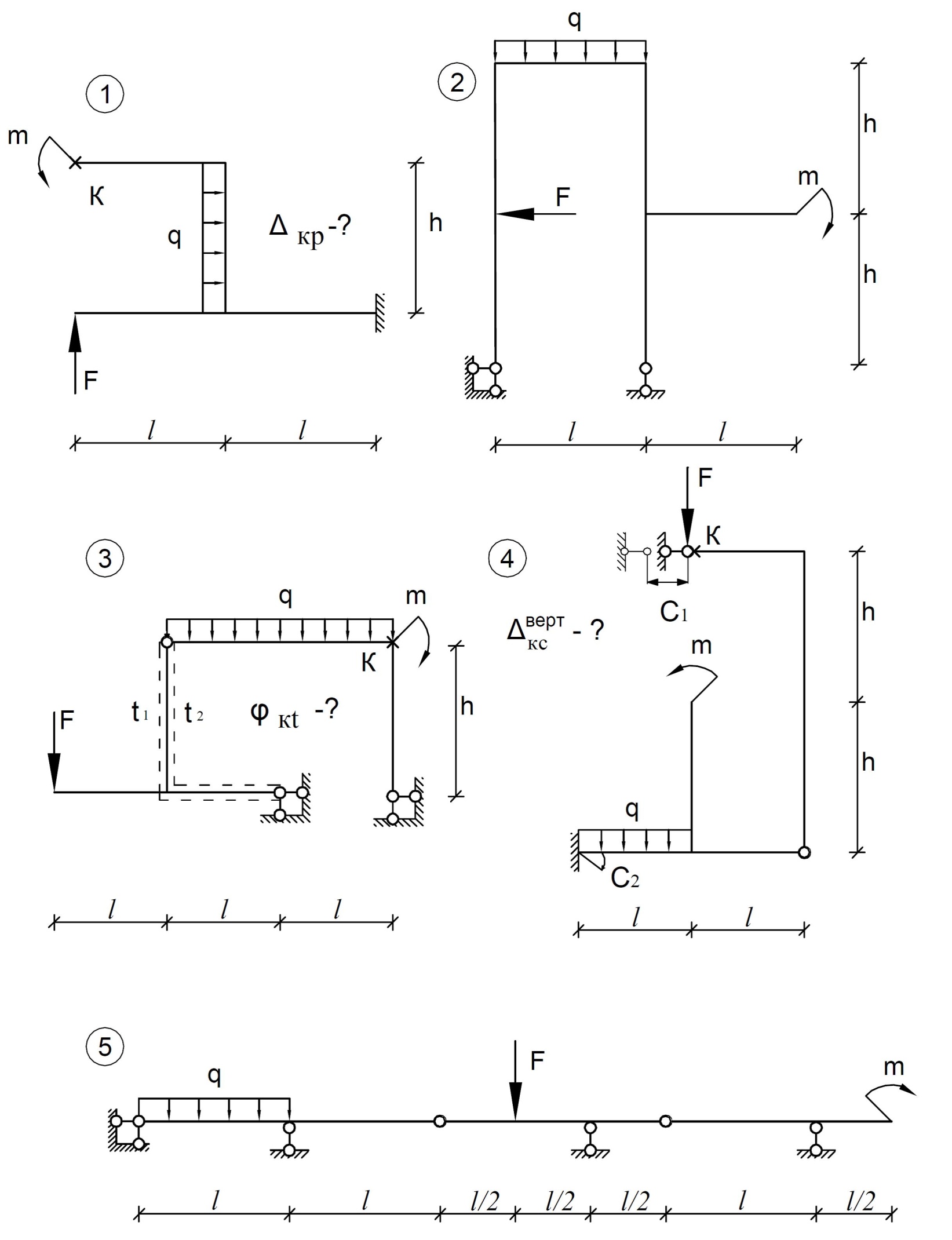 Рекомендации по выполнениюü    Задание может выполняться в рукописном виде на листах формата А4, аккуратным разборчивым почерком. Все необходимые рисунки выполняются карандашом крупно, разборчиво. Так же возможно выполнение задания в текстовом редакторе MS word. В случае рукописного варианта выполнения задание необходимо отсканировать и сохранить в формате .jpg ü    Выполненную  работу нужно в назначенное преподавателем время прикрепить в виде файла в разделе «расписание» по дисциплине.первая буква фамилииномер схемыЮ27первая буква фамилииномер строки в таблицеЮ2Номер строкиl, мh, мf, мt, м26441Номерстрокиq, кН/мF, кНm, кНм222010